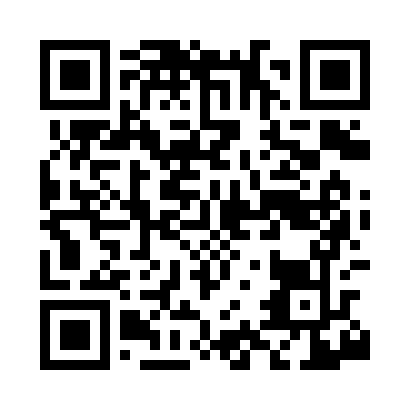 Prayer times for Coxs Crossing, Georgia, USAWed 1 May 2024 - Fri 31 May 2024High Latitude Method: Angle Based RulePrayer Calculation Method: Islamic Society of North AmericaAsar Calculation Method: ShafiPrayer times provided by https://www.salahtimes.comDateDayFajrSunriseDhuhrAsrMaghribIsha1Wed5:336:481:355:178:219:362Thu5:326:471:345:178:229:373Fri5:316:461:345:178:239:384Sat5:306:461:345:178:249:395Sun5:296:451:345:178:249:406Mon5:286:441:345:178:259:417Tue5:266:431:345:178:269:428Wed5:256:421:345:178:279:439Thu5:246:411:345:178:279:4410Fri5:236:401:345:178:289:4511Sat5:226:391:345:178:299:4612Sun5:216:391:345:178:309:4713Mon5:206:381:345:188:309:4814Tue5:196:371:345:188:319:4915Wed5:186:361:345:188:329:5016Thu5:176:361:345:188:339:5117Fri5:166:351:345:188:339:5218Sat5:156:341:345:188:349:5319Sun5:156:341:345:188:359:5420Mon5:146:331:345:188:359:5521Tue5:136:331:345:188:369:5622Wed5:126:321:345:188:379:5723Thu5:116:321:345:198:379:5824Fri5:116:311:345:198:389:5925Sat5:106:311:355:198:3910:0026Sun5:096:301:355:198:3910:0027Mon5:096:301:355:198:4010:0128Tue5:086:291:355:198:4110:0229Wed5:086:291:355:198:4110:0330Thu5:076:291:355:208:4210:0431Fri5:076:281:355:208:4310:05